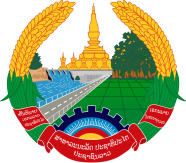 Statement by Representative of the Lao PDRAt the 34th Session of UPR Working GroupGeneva, 4 - 15 November 2019Review of Bolivia: 5 November 2019   Mr. President,Laos warmly welcomes the distinguished delegation of Bolivia to the UPR Working Group and commends for the presentation of its comprehensive report, demonstrating human rights development in the country.Laos congratulates Bolivia for the progress in implementing the recommendations made in the previous UPR, including right to education and poverty reduction measures and rights of children and adolescents through its various initiatives and programmes.  In this regard, Laos wishes to recommend as follows:First, continues to provide adequate financial resources for education sectors to ensure that children in urban and rural community can access to education; andSecond, continues to implement its policy “The Life Plan for the Eradication of Extreme Poverty” that includes a strategy to promote the inclusion of indigenous and aboriginal campesino peoples, women and young people to ensure its sustained economic growth in the years to come.We wish Bolivia delegation every success of its UPR. I thank you, Mr. President. 